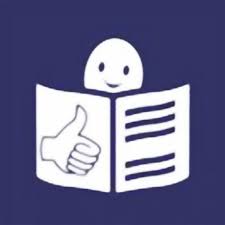 Informacje o Starostwie Powiatowym w Poddębicach w tekście łatwym do czytaniaStarostwo Powiatowe w Poddębicach zajmuje się różnymi sprawami dla obywateli, którzy mieszkają na terenie gmin: Poddębice, Uniejów, Wartkowice, Dalików, Pęczniew i Zadzim. Możesz tutaj:zarejestrować pojazd oraz odebrać swoje prawo jazdyotrzymać pozwolenie na budowę lub rozbiórkę domu oraz zgłosić inne roboty budowlane na działceotrzymać wypis i wyrys z ewidencji gruntówotrzymać kartę wędkarską oraz zarejestrować sprzęt pływacki 
(na przykład łódkę) złożyć wniosek o skierowanie dziecka do szkoły specjalnej, otrzymać pomoc od Powiatowego Rzecznika Praw Konsumenta, gdy towar, który zakupiłeś jest uszkodzonyotrzymać poradę w punkcie Nieodpłatnej Pomocy Prawnej, jak rozwiązać swój problem prawny, napisać pismo (na przykład 
o rozłożenie długu na raty lub o przeliczenie emerytury)Pracownicy Starostwa organizują różne wydarzenia kulturalne i sportowe dla osób dorosłych i młodzieży szkolnej (szczegóły i zaproszenia umieszczamy na Facebooku - profil Powiat Poddębicki i stronie internetowej www.poddebicki.pl )Nasz adres: Starostwo Powiatowe w Poddębicach, ul. Łęczycka 16, 99-200 Poddębice.W holu na parterze budynku jest przeszklone pomieszczenie. Pracują tam osoby, które udzielają informacji. Nasze godziny pracy: poniedziałek od 8 do 17, wtorek, środa, czwartek od 8 do 16, piątek od 8 do 15. 
Nie pracujemy w soboty, niedziele i świętaMożesz też skontaktować się z nami:wysyłając  pismo na adres: Starostwo Powiatowe w Poddębicach, 
ul. Łęczycka 16, 99-200 Poddębice wysyłając wiadomość mailową na adres: powiat@poddebicki.pldzwoniąc na numer:  43 678 78 00 